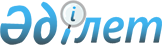 Об утверждении Инструкции о порядке расчета нормативов финансовой устойчивости для юридических лиц, осуществляющих брокерскую и дилерскую деятельность на рынке ценных бумаг
					
			Утративший силу
			
			
		
					Постановление Национальной комиссии Республики Казахстан по ценным бумагам от 30 июля 1997 г. N 112. Зарегистрировано в Министерстве юстиции Республики Казахстан 29 августа 1997 г. N 359. Утратило силу - постановлением Нацкомиссии РК от 25 ноября 1998 г. N 17 ~V980663

      Национальная комиссия Республики Казахстан по ценным бумагам постановляет: 

      1. Утвердить Инструкцию о порядке расчета нормативов финансовой устойчивости для юридических лиц, осуществляющих брокерскую и дилерскую деятельность на рынке ценных бумаг. 

      2. Управлению правового обеспечения в двухдневный срок представить данную Инструкцию в Министерство юстиции Республики Казахстан для регистрации. 

      3. Контроль за исполнением данной Инструкции возложить на управление регулирования рынка исполнительного аппарата Национальной комиссии Республики Казахстан по ценным бумагам. 

      4. Настоящая Инструкция вступает в силу с момента государственной регистрации в Министерстве юстиции Республики Казахстан, за исключением положений пункта 2, вступающих в силу с 1 июля 1998 года и положений пункта 3, вступающих в силу с 1 января 1998 года для юридических лиц, осуществляющих брокерскую и дилерскую деятельность на рынке ценных бумаг на основании лицензий, полученных до вступления в силу настоящей Инструкции. 



 

      И.О. Председателя 

 

                                            Утверждена                               Постановлением Национальной комиссии                              Республики Казахстан по ценным бумагам                                      от 30 июля 1997 г. N 112 



 

                               ИНСТРУКЦИЯ 

         О ПОРЯДКЕ РАСЧЕТА НОРМАТИВОВ ФИНАНСОВОЙ УСТОЙЧИВОСТИ 

                 ДЛЯ ЮРИДИЧЕСКИХ ЛИЦ, ОСУЩЕСТВЛЯЮЩИХ 

             БРОКЕРСКУЮ И ДИЛЕРСКУЮ ДЕЯТЕЛЬНОСТЬ НА РЫНКЕ 

                             ЦЕННЫХ БУМАГ 



 

      1. Настоящая Инструкция, разработанная в соответствии с Законом Республики Казахстан от 5 марта 1997 года N 77-1 Z970077_ "О рынке ценных бумаг", Указом Президента Республики Казахстан, имеющим силу закона, от 17 апреля N 2200 Z952200_ "О лицензировании", Положением о лицензировании брокерской и дилерской деятельности на рынке ценных бумаг, утвержденным постановлением Правительства Республики Казахстан от 4 марта N 293, устанавливает обязательные требования по финансовой устойчивости юридических лиц, осуществляющих брокерскую и дилерскую деятельность на рынке ценных бумаг (далее - брокер-дилер). 

      Положения настоящей Инструкции не распространяются на банки и небанковские финансовые учреждения. 

      2. Норматив финансовой устойчивости H1 рассчитывается в целях поддержания брокерами-дилерами ликвидности балансов и определяется следующим образом: 

                            H1 = ЛА-ТО, где 

      ЛА - активы, которые включают в себя: 

      а) 20% от балансовой стоимости собственных основных средств, включающих землю, здания и сооружения, машины и оборудование, другие виды основных средств в соответствии с классификацией, а также незавершенное капитальное строительство; 

      б) долгосрочные и краткосрочные финансовые инвестиции только в части: 

      государственных ценных бумаг, учитываемых при расчете со ставкой дисконта 5%; 

      депозитных сертификатов, учитываемых при расчете со ставкой дисконта 10%; 

      ценных бумаг, входящих в список допущенных к торгам на организованных рынках, учитываемых со ставкой дисконта 20%; 

      государственных ценных бумаг иностранных государств, имеющих рейтинг не ниже (ВВ), принятых компаниями S&P или Мооdу's,;учитываемых при расчете со ставкой дисконта 10%; 

      ценных бумаг, торгуемых на Нью-йоркской фондовой бирже, Лондонской фондовой бирже, Токийской фондовой бирже, учитываемых прирасчете со ставкой дисконта 20%;     ценных бумаг, торгуемых на организованных рынках РоссийскойФедерации, учитываемых при расчете со ставкой дисконта 30%;     в) 20% от долгосрочной дебиторской задолженности и 30%дебиторской задолженности, которая будет получена в течение одногогода от отчетной даты;     г) расходы будущих периодов в части возвращаемыхгарантированных взносов организованным рынкам;     д) денежные средства.     ТО - текущие обязательства, включающие в себя:     а) краткосрочные кредиты и овердрафт;     б) текущая часть долгосрочных кредитов;     в) кредиторская задолженность;     г) начисленные расходы к оплате;     д) доходы будущих периодов;     е) начисленные платежи по непредвиденным обстоятельствам.     Значение норматива финансовой устойчивости H1 должно быть неменее:     a) 30 000 расчетных показателей для брокера-дилера, обладающимправом ведения счетов клиентов в качестве номинального держателя;     б) 6000 расчетных показателей для брокера-дилера без прававедения счетов клиентов.     3. Соотношение обязательств брокера-дилера к нормативу егофинансовой устойчивости Н1:                     О               Н2 = -----, где                     H1     О - сумма текущих и долгосрочных обязательств, в составекоторых отражены:     а) обеспеченные кредиты;     б) необеспеченные кредиты;     в) кредиты, предоставляемые друг другу основным хозяйственнымтовариществом и его дочерними товариществами;     г) отсроченные налоги;     д) краткосрочные кредиты и овердрафт;     е) кредиторская задолженность;     ж) начисленные расходы к оплате;     з) доходы будущих периодов;     и) начисленные платежи по непредвиденным обстоятельствам.     Значение норматива Н2 не должно превышать:     - до 1 июля 1998 года - 50,0;     - до 1 января 1999 года - 40,0;     - до 1 июля 1999 года - 30,0;     - до 1 января 2000 года - 20,0. 

       4. Нормативы финансовой устойчивости H1 и H2 , рассчитываются брокерами-дилерами ежедневно и не должны быть менее минимального установленного размера. 

      5. Расчет нормативов финансовой устойчивости H1 и H2 представляется в НКЦБ ежеквартально в произвольной форме совместно с отчетностью в соответствии с законодательством Республики Казахстан. 

      6. В случае возникновения несоответствия размеров нормативов требованиям, установленным НКЦБ, брокер-дилер обязан в течение одного дня информировать НКЦБ о факте и причинах данного несоответствия с приложением плана устранения этих причин. 

      7. При одноразовом невыполнении установленных требований к нормативам НКЦБ вправе принять решение о приостановлении действия лицензии брокера-дилера. 

      8. В случае систематического (два и более раз в течение календарного квартала) нарушения требований нормативов НКЦБ вправе принять решение об отзыве лицензии брокера-дилера. 

 
					© 2012. РГП на ПХВ «Институт законодательства и правовой информации Республики Казахстан» Министерства юстиции Республики Казахстан
				